Equal opportunities monitoringEqual opportunities and discrimination policyWe recognise that discrimination is not only unacceptable, it is also unlawful.Our aim is to ensure that no volunteer is discriminated against, directly or indirectly, on any unlawful grounds.This policy is also included in the Volunteer Handbook to make all volunteers aware that we will act in accordance with all statutory requirements and take into account any relevant codes of practice.All volunteer applicants will be considered solely on their ability to do the role.  Interview questions will not be of a discriminatory nature.Volunteers who have a disability will receive the necessary help, within reason, to enable them to carry out their normal duties effectively.This policy will be assessed at regular intervals to ensure that equality of opportunity is afforded to all volunteers.Equal opportunities monitoringAs part of our commitment to equality of opportunity, we need to obtain information about the ethnic origins and sex of our volunteer applicants.This information enables us to examine, by ethnic origin and sex, the distribution of volunteers across the organisation, and the success rate of candidates for volunteering, training, transfer and promotion, according to the type of role.We hope that volunteers applicants will co-operate by completing the information overleaf, which will help us to assess whether the distribution of volunteers and the success rate of applicants reflects equal opportunities or reveals possible race or  sex discrimination.Any information provided will be kept confidential and will only be used for the purposes detailed above.Disability Discrimination Act 1995	Would you consider yourself to be disabled?                          YES          NOIf yes, do you require any special arrangements to be made to assist you is called for interview?Please provide details:Volunteer applicant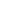 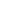 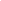 Name                                                                Volunteer RoleSigned                                                               Date What is your ethnic group?  Choose ONE section from A to E, and then tick the appropriate box to indicate your cultural background.A	White		British		Irish		Any other White background, please specify		___________________________________B	Mixed		White and Black Caribbean		White and Black African		White and Asian		Any other Mixed background, please specify 		___________________________________C	Asian or Asian British		Indian		Pakistani		Bangladeshi		Any other Asian background, please specify		___________________________________D	Black or Black British		Caribbean		African		Any other Black background, please specify		___________________________________E	Chinese or other ethnic group		Chinese		Any other background, please specify		___________________________________  Male                                                                             Female